Bonjour à toutes et tous.J'espère que vous allez bien. Le Seigneur nous nourrit quotidiennement à travers la lecture et la méditation de sa Parole. Actuellement, beaucoup d'entre vous sont privés de l'Eucharistie. Mais Jésus continue de vous rejoindre par sa Parole. C'est ce qu'on appelle "la communion spirituelle". Après avoir dit la messe, je voudrais partager avec vous ce qui m'a vraiment touché dans les textes de ce 4ème dimanche du carême.1- Dans l'Évangile, l'aveugle guéri répondit aux pharisiens en parlant de Jésus : 《Est-ce un pécheur ? Je n'en sais rien. Mais il y a une chose que je sais : j'étais aveugle, et à présent je vois. 》Quelques soient les discours théologiques, les connaissances théoriques sur la vie et la personne de Jésus, la foi de chacun ou chacune repose sur son expérience personnelle avec Jésus. La relecture de notre vie quotidienne peut nous permettre de percevoir les œuvres de la grâce de Dieu dans notre vie. Le Christ est toujours vivant. Lui, l'Emmanuel, le Ressuscité est toujours au milieu de nous. Faisons lui confiance et implorons sa miséricorde chaque jour. Le psaume 22 de ce dimanche nous livre quelques mots pour exprimer cette confiance en Dieu : 《Le Seigneur est mon berger : rien ne saurait me manquer. 》 2- A la fin de l’Évangile, Jésus répondit aux pharisiens : 《 Si vous étiez aveugles, vous n'auriez pas de péché ; mais du moment que vous dites : "Nous voyons !", votre péché demeure. 》Accepter d'être aveugle pour ne pas avoir de péché, c'est renoncer à voir les choses uniquement à la manière humaine, mais à les regarder avec les yeux de la foi, comme Dieu les regarde. C'est renoncer à regarder les autres de manière superficielle, mais de manière profonde en contemplant ce qui est bon en chaque personne, en contemplant l'image de Dieu en chaque personne. Comme il est écrit dans la première lecture (1er livre de Samuel) : 《Dieu ne regarde pas comme les hommes : les hommes regardent l'apparence, mais le Seigneur regarde le cœur. Cela signifie que le Seigneur regarde en profondeur. Il sonde les cœurs et les reins. De plus, en acceptant d'être aveugle, nous pourrons exprimer le besoin de recevoir la lumière de Dieu dans notre vie. Dans l'Évangile de ce jour dimanche, Jésus dit clairement ce qu'il est : 《Aussi longtemps que je suis dans le monde, je suis la lumière du monde. 》Nous avons tous besoin de cette lumière. Dans la deuxième lecture (la lettre aux Éphésiens), Saint Paul affirme que maintenant dans le Christ nous sommes lumière. Quelle merveille le Seigneur fit pour nous ! Rendons lui grâce à pleine voix et bénissons son saint nom. L’interpellation de l'apôtre à la finale de la deuxième lecture m'a beaucoup touché : 《Réveille-toi, ô toi qui dors, relève-toi d'entre les morts, et le Christ t'illuminera.》Que le Christ réveille en nous les dons du Saint Esprit reçus à notre baptême. Qu'il réveille en nous le désir de le recevoir chaque jour et l'enthousiasme de le servir dans l'Église et dans la société. Bon dimanche à toutes et tous.Bien fraternellement Mathurin 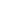 